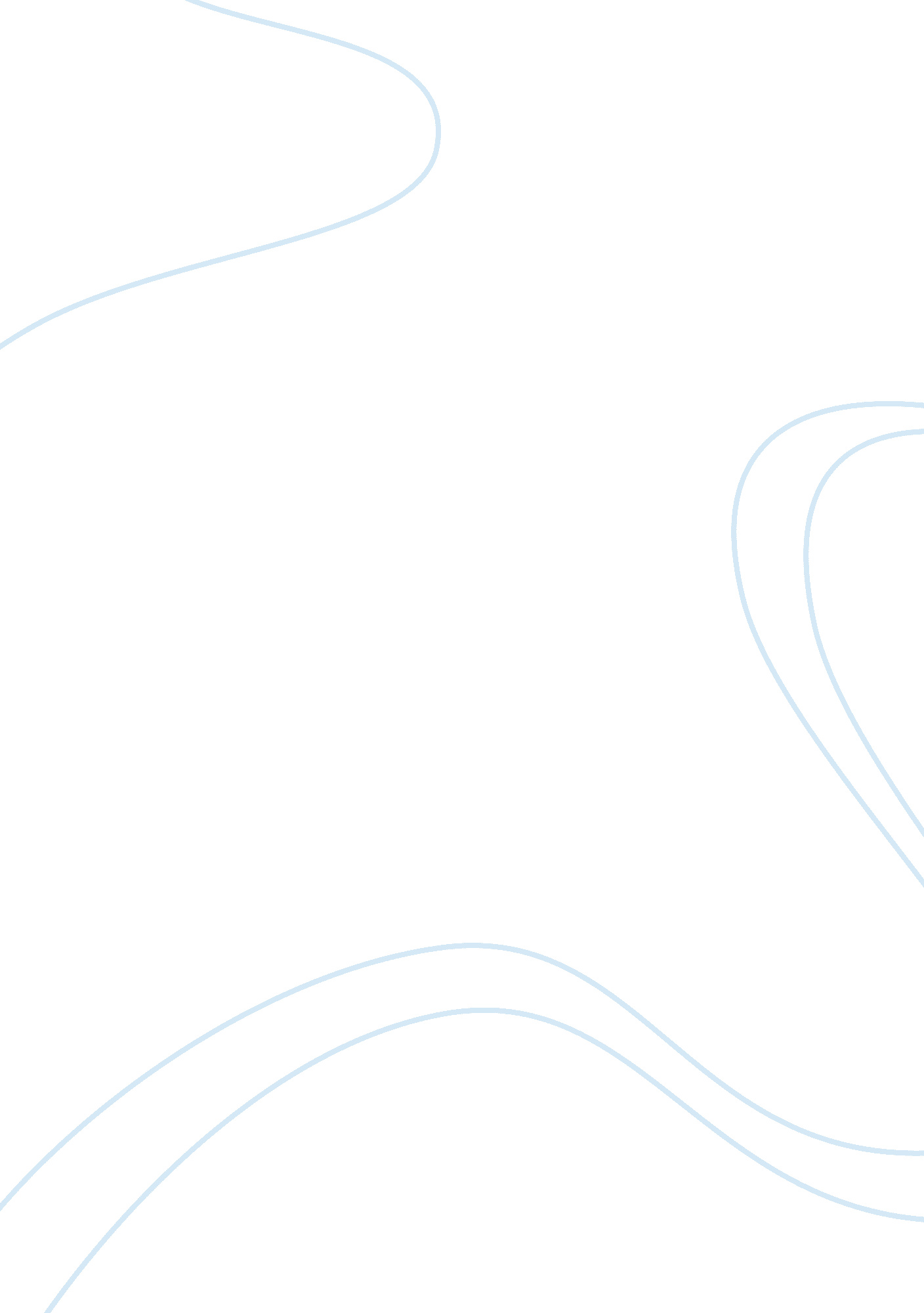 Delta fredericton overview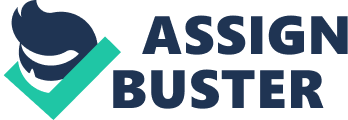 The largest meeting room has a conference capacity of over 700 people. Price Room rates at the Delta Fredericton start at around $160. The hotel also offers specials packages and corporate rates. Place The Delta Fredericton is located at 225 Woodstock Road in Fredericton, New Brunswick Conveniently located in the downtown area. Situated on the banks of the Saint John River, which provides for a great view from some of the hotel's guest rooms and their pools. Located near the hotel are the Willow Park, O'Dell Park and Fredericton Golf and Curling Clubs. Promotion The Delta Privilege Program is a rewards program offered to recognize guests who frequently stay at Delta hotels. The Delta chain of hotels promotes the Delta Privilege Program is a rewards program to recognize guests who frequently stay at Delta hotels. Members earn points that they can use as credits towards charges and for mom upgrades. Various themed packages offered based on the season People Sales team includes a Senior Sales Manager, a Director of Sales and two other Sales Managers. The Delta Fredericton employees strives to be afamilyfriendly hotel by providing special benefits and services especially for younger travelers. During the summer, the hotel offers many options for entertainment. Guests are able to rent kayaks, canoes, and bikes. There are free market tours and running clubs. Families are invited to enjoy free movies on the hotel's side lawn with popcorn and drinks. Process Reservations can be made directly on the hotel's website, by email, by calling the hotel directly or by calling their toll free number. Guests are able to check-in to the hotel at 3: 00 pm and check-out time is 12: 00 pm. Physical Evidence Recently completed a $16 million renovation. Updated lobby with high-end, modern appearance. Renovated guest rooms now contain high-end furnishings and LCD TV's. 